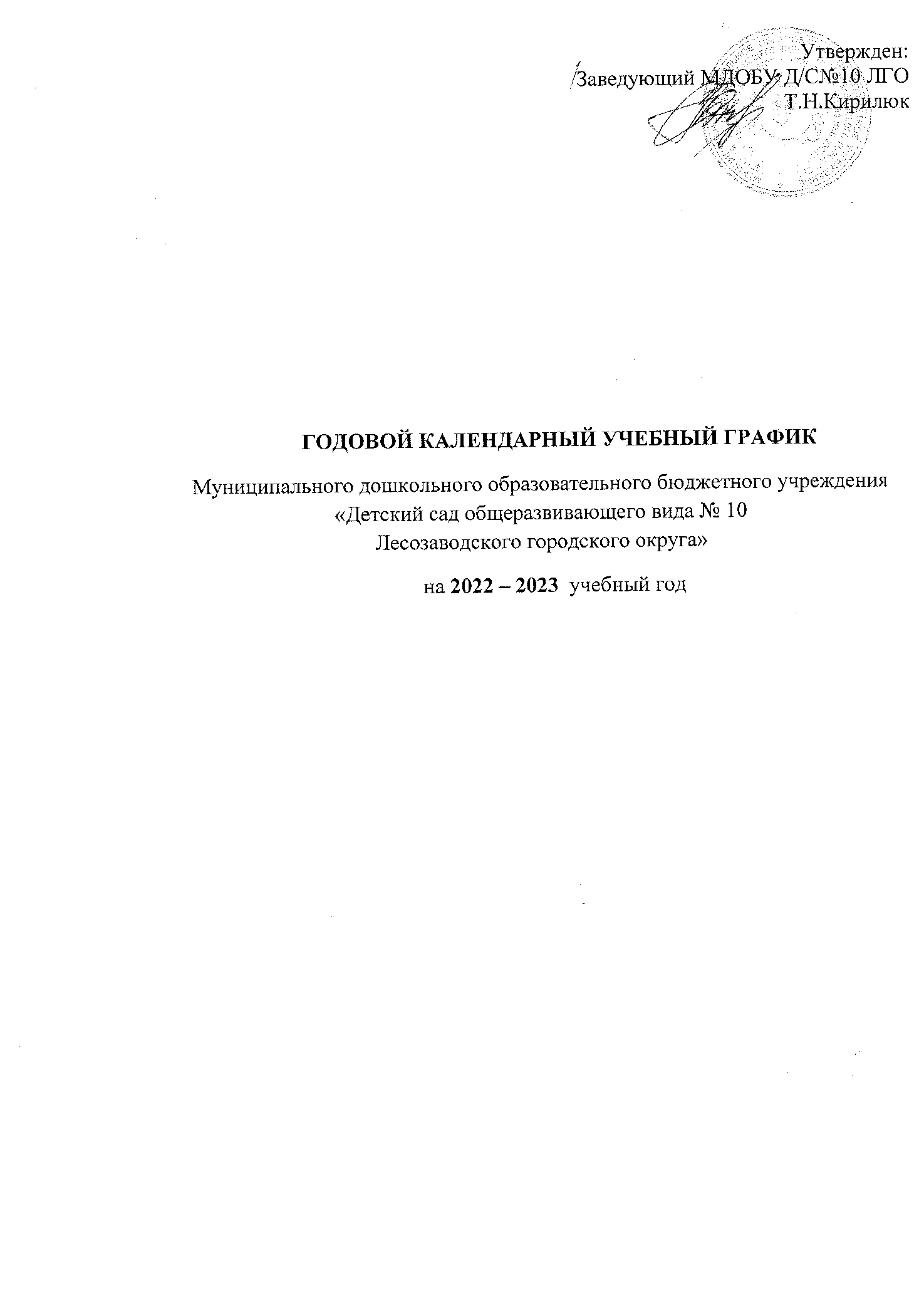 Годовой календарный учебный график МДОБУ Д/С №10 ЛГО на 2022-2023гг.Учебный год составлен в соответствии с нормативными документами:Федеральный закон «Об образовании в РФ» от 29 декабря 2012 г.                                                                 № 273-ФЗПриказ Министерства образования и науки РФ от 17 октября 2013 г. № 1155 «Об утверждении федерального государственного образовательного стандарта дошкольного образования» (Зарегистрировано в Минюсте РФ 14 ноября 2013 г. № 30384)Письмо Министерства образования и науки РФ и Департамента общего образования от 28 февраля 2014 года № 08-249 «Комментарии к ФГОС дошкольного образования» Приказ Министерства просвещения РФ от 31 июля 2020 г. № 373 "Об утверждении Порядка организации и осуществления образовательной деятельности по основным общеобразовательным программам - образовательным программам дошкольного образования"СП 2.4.3648-20 «Санитарно-эпидемиологические требования к организациям воспитания и обучения, отдыха и оздоровления детей и молодежиУстав    МДОБУ «Детский сад общеразвивающего вида №10» ЛГО.Основной общеобразовательной программой МДОБУ Д/С № 10 ЛГО.Режим работы МДОБУ Д/С №10 ЛГО:                                                                                                               Пятидневная рабочая неделя с 10,5 часовым пребыванием детей, ежедневный график работы с 7.30 до 18.00 ч. Выходные дни: суббота, воскресенье и праздничные дни.Продолжительность учебного года: 9 месяцев с 01.09.2021г – 31.05.2022г.Количество групп 11 из них: 2 группы для детей раннего возраста, 9 групп детского сада.1 младшая группа (3) ( от 1,5 до 3 лет)вторая  младшая (2) (от 3 до 4 лет)средняя группа (1) (от4 до 5 лет)старшая  группа (2)  (от 5 до 6лет)логопедическая подготовительная группа  (1) (от 6 до 7 лет)подготовительная к школе группа (2) (с 6 до 8 лет)Предельная численность контингента воспитанников 290 человек.Итого: за 2022 – 2023 учебный год 35 недель 3 дня /183 учебных дняГодовой календарный учебный график на 2022 – 2023ггВ дни каникул с детьми образовательная деятельность не проводятся, проводятся развлечения, спортивные и подвижные игры, экскурсии, оздоровительные мероприятия, а также увеличивается продолжительность прогулок.Максимально допустимый объем недельной образовательной нагрузки                                                  на 2022-2023 учебный год Для детей третьего года жизни – 1час 30 минут;Для детей четвертого года жизни – 2 часа 30 минут;Для детей пятого года жизни – 3 часа 40 минут;Для детей шестого года жизни – 6 часов 15 минут;Для детей седьмого года жизни – 8 часов 30 минут.Предельно допустимая нагрузка организованной деятельностиДля детей третьего года жизни – не более 10 минут;Для детей четвертого года жизни – не более 15 минут;Для детей пятого года жизни – не более 20 минут;Для детей шестого года жизни – не более 25 минут;Для детей седьмого года жизни – не более 30 минут.                                                                                                      В середине занятий проводятся физкультминутки, перерывы между занятиями – не менее 10 минут.Организация физического развития1 младшая группа – 3 занятия в неделю до 10 минут ( 1 на улице, 2 в помещении);                                                                                                                                       2 младшая группа – 3 занятия в неделю до 15 минут ( 1 на улице, 2 в помещении);                                                                                                                                     средняя  группа – 3 занятия в неделю до 20 минут ( 1 на улице, 2 в помещении);                                                     старшая группа – 3 занятия в неделю до 25 минут ( 1 на улице, 2 в помещении);                                                     подготовительная к школе группа – 3 занятия в неделю до 30 минут                                                          ( 1 на улице, 2 в помещении).                                                  Месяц Количество недельКоличество рабочих днейМесяц Количество недель Количество рабочих дней Сентябрь 20224 недели2 дня            22Январь  20233 недели               2 дня             17Октябрь 20224 недели1 день            21Февраль 20233 недели4 дня             19Ноябрь 20224 недели1 день            21Март 20234 недели1 день             21Декабрь 20224 недели2 дня            22Апрель 20234 недели             20Май 20233 недели             20Итого:17 недель 1 день             86Итого:18 недель 2 дня             97Этап образовательного процесса 1 младшая группа2 младшая группаСредняя группаСтаршая, подготовительная к школе группаНачало учебного года01.09.2022г01.09.2022г01.09.2022г01.09.2022гАдаптационный, повторение пройденного материала01.09.2022г -21.09.2022г01.09.2022г -21.09.2022г01.09.2022г -21.09.2022г01.09.2022г -21.09.2022гПродолжительность учебного года                                   (в неделях)36 недель36 недель36 недель36 недельПродолжительность учебной недели5 дней5 дней5 дней5 днейОкончание учебного года31.05.2023г31.05.2023г31.05.2023г31.05.2023гЗимние каникулы26.12.2022г-08.01.2023г26.12.2021г-08.01.2023г26.12.2021г-08.01.2023г26.12.2021г-08.01.2023гЛетние каникулы01.06.2023г-31.08.2023г01.06.2023г-31.08.2023г01.06.2023г-31.08.2023г01.06.2023г-31.08.2023гДиагностический период05.09.2022г-19.09.2022г05.09.2022г-19.09.2022г05.09.2022г-19.09.2022гДиагностический период01.12.2022г-15.12.2022г01.12.2022г-15.12.2022г01.12.2022г-15.12.2022г01.12.2022г-15.12.2022гДиагностический период15.05.2023г-28.05.2023г15.05.2023г-28.05.2023г15.05.2023г-28.05.2023г15.05.2023г-28.05.2023г